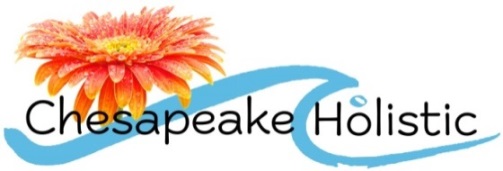 HEALTH PROFILE QUESTIONAIREPlease place a check mark next to any symptoms you are CURRENTLY experiencing:		Name:  Date:HEAD Headaches Faintness Dizziness Headaches Faintness Dizziness Difficulty falling asleep Difficulty staying asleep	 Difficulty falling asleep Difficulty staying asleep	 Difficulty falling asleep Difficulty staying asleep	 Difficulty falling asleep Difficulty staying asleep	EYES Watery, dry or itchy Swollen, reddened
or sticky eyelids  Watery, dry or itchy Swollen, reddened
or sticky eyelids  Bags or dark circles Blurred or tunnel vision Bags or dark circles Blurred or tunnel vision Bags or dark circles Blurred or tunnel vision Bags or dark circles Blurred or tunnel visionEARS Itchy Drainage from ear Earaches Itchy Drainage from ear Earaches Ear infections  Ringing in ears Hearing loss	 Ear infections  Ringing in ears Hearing loss	 Ear infections  Ringing in ears Hearing loss	 Ear infections  Ringing in ears Hearing loss	NOSE Itchy nose Stuffy nose Sneezing attacks Itchy nose Stuffy nose Sneezing attacks Sinus problems Hay fever/ allergies Excessive mucus Sinus problems Hay fever/ allergies Excessive mucus Sinus problems Hay fever/ allergies Excessive mucus Sinus problems Hay fever/ allergies Excessive mucusMOUTH/	  THROAT Sore throat Hoarseness Loss of voice Chronic coughing Bleeding gums Chapped lips Bad breath  Sore throat Hoarseness Loss of voice Chronic coughing Bleeding gums Chapped lips Bad breath  Mouth sores, ulcers Excessive mucus Swollen or discolored   tongue, gums, lips Frequent throat clearing Teeth grinding/clenching Cracks in mouth corners Mouth sores, ulcers Excessive mucus Swollen or discolored   tongue, gums, lips Frequent throat clearing Teeth grinding/clenching Cracks in mouth corners Mouth sores, ulcers Excessive mucus Swollen or discolored   tongue, gums, lips Frequent throat clearing Teeth grinding/clenching Cracks in mouth corners Mouth sores, ulcers Excessive mucus Swollen or discolored   tongue, gums, lips Frequent throat clearing Teeth grinding/clenching Cracks in mouth cornersHEART Heart palpitations Chest pain Heart palpitations Chest pain Tight feeling in chest Rapid/pounding heartbeat Tight feeling in chest Rapid/pounding heartbeat Tight feeling in chest Rapid/pounding heartbeat Tight feeling in chest Rapid/pounding heartbeatLUNGS Asthma Bronchitis Chest congestion Asthma Bronchitis Chest congestion Smoker Difficulty breathing Shortness of breath Smoker Difficulty breathing Shortness of breath Smoker Difficulty breathing Shortness of breath Smoker Difficulty breathing Shortness of breathDIGESTIVeTRACT Nausea Vomiting Bloated feeling Belching Passing gas Diarrhea Nausea Vomiting Bloated feeling Belching Passing gas Diarrhea Constipation Irritable bowel  Heartburn Acid reflux Intestinal pain Stomach pain Constipation Irritable bowel  Heartburn Acid reflux Intestinal pain Stomach painSKIN,HAIR,ANDHAIR	 Acne Hives Rashes Hair loss  Dry skin Eczema Psoriasis Hot flashes Dry skin Eczema Psoriasis Hot flashes Excessive sweating Thin, peeling nails  Ridges on nails White spots on nails Excessive sweating Thin, peeling nails  Ridges on nails White spots on nailsEMOTION Anger Anxiety PMS Panic OCD
 Fear Panic OCD
 Fear Irritability/Aggression Mood swings
 Depression Irritability/Aggression Mood swings
 DepressionJOINTS/	MUSCLEJOINTS/	MUSCLE Stiffness Arthritis Muscle weakness Muscle pain/aches Stiffness Arthritis Muscle weakness Muscle pain/aches Joint pain or aches Limitation of movement Overall feeling of weakness or tiredness	  Joint pain or aches Limitation of movement Overall feeling of weakness or tiredness	  Joint pain or aches Limitation of movement Overall feeling of weakness or tiredness	 WEIGHTWEIGHT Excessive weight Underweight Emotional eating/drinking Binge eating/drinking                                Water retention Excessive weight Underweight Emotional eating/drinking Binge eating/drinking                                Water retentionCraving certain foods:   Sugar   Caffeine   Salt   Alcohol   ChocolateCraving certain foods:   Sugar   Caffeine   Salt   Alcohol   ChocolateCraving certain foods:   Sugar   Caffeine   Salt   Alcohol   ChocolateENERGY/	ACTIVITYENERGY/	ACTIVITY Interrupted sleep Insomnia Hyperactivity Restlessness Interrupted sleep Insomnia Hyperactivity Restlessness Apathy, lethargy Fatigue, sluggishness Frequent illness Apathy, lethargy Fatigue, sluggishness Frequent illness Apathy, lethargy Fatigue, sluggishness Frequent illnessMINDMIND Poor memory Confusion Poor comprehension  Stuttering/stammering Poor memory Confusion Poor comprehension  Stuttering/stammering Difficulty with focus or concentration Trouble making decisions Poor physical coordination	  Difficulty with focus or concentration Trouble making decisions Poor physical coordination	  Difficulty with focus or concentration Trouble making decisions Poor physical coordination	 URO-GENITAL SYSTEMURO-GENITAL SYSTEM Vaginal dryness Erectile dysfunction Disinterest in sex Frequent urination Vaginal dryness Erectile dysfunction Disinterest in sex Frequent urination Urgent urination  Genital itch Genital discharge Bed wetting	  Urgent urination  Genital itch Genital discharge Bed wetting	  Urgent urination  Genital itch Genital discharge Bed wetting	 Additional information:Additional information:Additional information:Additional information:Additional information:Additional information:Additional information:Please describe any recent illness (e.g., flu, cold, infection) or injury. List all prescription medicines you are CURRENTLY taking. List any food (e.g., shellfish, citrus…) or drug allergies you have:List recent vaccinations, type and date received.Please describe any recent illness (e.g., flu, cold, infection) or injury. List all prescription medicines you are CURRENTLY taking. List any food (e.g., shellfish, citrus…) or drug allergies you have:List recent vaccinations, type and date received.Please describe any recent illness (e.g., flu, cold, infection) or injury. List all prescription medicines you are CURRENTLY taking. List any food (e.g., shellfish, citrus…) or drug allergies you have:List recent vaccinations, type and date received.Please describe any recent illness (e.g., flu, cold, infection) or injury. List all prescription medicines you are CURRENTLY taking. List any food (e.g., shellfish, citrus…) or drug allergies you have:List recent vaccinations, type and date received.Please describe any recent illness (e.g., flu, cold, infection) or injury. List all prescription medicines you are CURRENTLY taking. List any food (e.g., shellfish, citrus…) or drug allergies you have:List recent vaccinations, type and date received.Please describe any recent illness (e.g., flu, cold, infection) or injury. List all prescription medicines you are CURRENTLY taking. List any food (e.g., shellfish, citrus…) or drug allergies you have:List recent vaccinations, type and date received.Please describe any recent illness (e.g., flu, cold, infection) or injury. List all prescription medicines you are CURRENTLY taking. List any food (e.g., shellfish, citrus…) or drug allergies you have:List recent vaccinations, type and date received.